ПРОЕКТРЕШЕНИЕО внесении изменений в Устав муниципального образования «Красногвардейский район»Руководствуясь статьями 35, 44 Федерального закона от 6 октября 2003 года № 131-ФЗ «Об общих принципах организации местного самоуправления в Российской Федерации», статьей 60 Устава муниципального образования «Красногвардейский район», Совет народных депутатов муниципального образования «Красногвардейский район» РЕШИЛ:1. Внести в Устав муниципального образования «Красногвардейский район» следующие изменения:1) статью 7 дополнить частью 3 следующего содержания:«3. Отдельные полномочия по решению вопросов в области градостроительной деятельности осуществляются Комитетом Республики Адыгея по архитектуре и градостроительству в соответствии с Законом Республики Адыгея от 4 августа 2021 года № 490 «О перераспределении отдельных полномочий в области градостроительной деятельности между органами местного самоуправления и органами государственной власти Республики Адыгея».»;2) в статье 27:а) в части 8 слово «ежемесячно» заменить словом «ежеквартально»;б) часть 9.4 признать утратившей силу;3) статью 28 дополнить частью 1.2 следующего содержания:«1.2. Полномочия депутата Совета народных депутатов прекращаются досрочно решением Совета народных депутатов в случае отсутствия депутата без уважительных причин на всех заседаниях Совета народных депутатов в течение шести месяцев подряд.»;4) статью 35 дополнить частью 7 следующего содержания:«7. Администрация муниципального образования является органом, уполномоченным на разработку и утверждение схемы размещения нестационарных торговых объектов на земельных участках, в зданиях, строениях, сооружениях, находящихся в государственной собственности или муниципальной собственности на территории муниципального образования «Красногвардейский район».»;5) в статье 41:а) абзац четвертый части 15 изложить в следующей редакции:«В качестве дополнительного источника распространения официальной информации, в том числе текстов муниципальных правовых актов, соглашений, заключенных между органами местного самоуправления, используются также официальные сайты органов местного самоуправления муниципального образования «Красногвардейский район» в информационно-телекоммуникационной сети «Интернет».»;б) дополнить частью 17 следующего содержания:«17. Муниципальные нормативные правовые акты, в том числе оформленные в виде правовых актов решения, принятые на местном референдуме, подлежат включению в регистр муниципальных нормативных правовых актов Республики Адыгея в порядке, установленном Законом Республики Адыгея от 23 декабря 2008 года № 223 «О регистре муниципальных нормативных правовых актов Республики Адыгея».».2. Главе муниципального образования «Красногвардейский район» представить настоящее решение на государственную регистрацию в порядке, установленном Федеральным законом от 21 июля 2005 года № 97-ФЗ «О государственной регистрации уставов муниципальных образований».3. Настоящее решение вступает в силу со дня его опубликования, произведенного после его государственной регистрации.ПОЯСНИТЕЛЬНАЯ ЗАПИСКАк проекту решения Совета народных депутатов муниципального образования «Красногвардейский район» «О внесении изменений в Устав муниципального образования «Красногвардейский район»Проектом решения Совета народных депутатов муниципального образования «Красногвардейский район» «О внесении изменений в Устав муниципального образования «Красногвардейский район» (далее – Проект решения) предлагается привести положения Устава муниципального образования «Красногвардейский район» (далее – Устав) в соответствие с требованиями федерального и регионального законодательства.В соответствии с решением Совета народных депутатов муниципального образования «Красногвардейский район» от 10 февраля 2023 года № 53 по Проекту решения были назначены и 10 марта 2023 года проведены публичные слушания.В течение отведенного периода времени с 20 февраля 2023 года по 7 марта 2023 года предложений, замечаний по Проекту решения от населения не поступило. В ходе проведения публичных слушаний предложения о поправках в Проект решения были внесены администрацией муниципального образования «Красногвардейский район», организационно-правовым отделом Совета народных депутатов муниципального образования «Красногвардейский район». Данные поправки направлены на приведение Устава в соответствие с частями 7.4, 10.3 статьи 40 Федерального закона от 6 октября 2003 г. № 131-ФЗ «Об общих принципах организации местного самоуправления в Российской Федерации» (в ред. Федерального закона от 6 февраля 2023 г. № 12-ФЗ), частью 3 статьи 10 Федерального закона от 28 декабря 2009 г. № 381-ФЗ «Об основах государственного регулирования торговой деятельности в Российской Федерации», а также на обеспечение правовой определенности в связи с перераспределением отдельных полномочий по решению вопросов в сфере градостроительной деятельности в соответствии с Законом РА от 04.08.2021 г. № 490 «О перераспределении отдельных полномочий в области градостроительной деятельности между органами местного самоуправления и органами государственной власти Республики Адыгея», на оптимизацию порядка возмещения депутатам, осуществляющим полномочия на непостоянной основе, расходов, связанных с их депутатской деятельностью.Участниками публичных слушаний было принято решение одобрить представленный проект и рекомендовать Совету народных депутатов при доработке проекта учесть предложения, высказанные в ходе публичных слушаний.Заключение о результатах публичных  слушаний по Проекту решения опубликовано в газете Красногвардейского района «Дружба» от 15 марта 2023 года № 27 (9908), размещено 13 марта 2023 года в официальном сетевом издании «Газета Красногвардейского района «Дружба» (http://kr-drugba.ru, ЭЛ № ФС77-74720 от 29.12.2018 г.), а также на официальном сайте Совета народных депутатов муниципального образования «Красногвардейский район» в сети «Интернет» (https://sndmok.ru).В данной связи предлагается принять решение Совета народных депутатов муниципального образования «Красногвардейский район» «О внесении изменений в Устав муниципального образования «Красногвардейский район» по проекту с учетом поправок, одобренных участниками публичных слушаний.Председатель 				                                           А.В. ВыставкинаПЕРЕЧЕНЬрешений Совета народных депутатов муниципального образования «Красногвардейский район» отмены, изменения, дополнения которых потребует принятие решения Совета народных депутатов муниципального образования «Красногвардейский район» «О внесении изменений в Устав муниципального образования «Красногвардейский район»Принятие решения «О внесении изменений в Устав муниципального образования «Красногвардейский район» не потребует отмены, внесения изменения, дополнений в иные решения Совета народных депутатов муниципального образования «Красногвардейский район».  Председатель 				                                           А.В. ВыставкинаСОВЕТ НАРОДНЫХ ДЕПУТАТОВМУНИЦИПАЛЬНОГО ОБРАЗОВАНИЯ «КРАСНОГВАРДЕЙСКИЙ РАЙОН»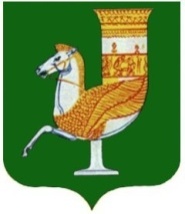 МУНИЦИПАЛЬНЭ ГЪЭПСЫКIЭ ЗИIЭУ «КРАСНОГВАРДЕЙСКЭ РАЙОНЫМ»ИНАРОДНЭ ДЕПУТАТХЭМ Я СОВЕТПринято ___-й сессией Совета народныхдепутатов муниципального образования «Красногвардейский район» пятого созыва______ 2023 года №  __Председатель Совета народных депутатовмуниципального образования «Красногвардейский район»______________ А.В. ВыставкинаГлавамуниципального образования «Красногвардейский район»______________ Т.И. Губжоковс. Красногвардейскоеот __________ г. № ___